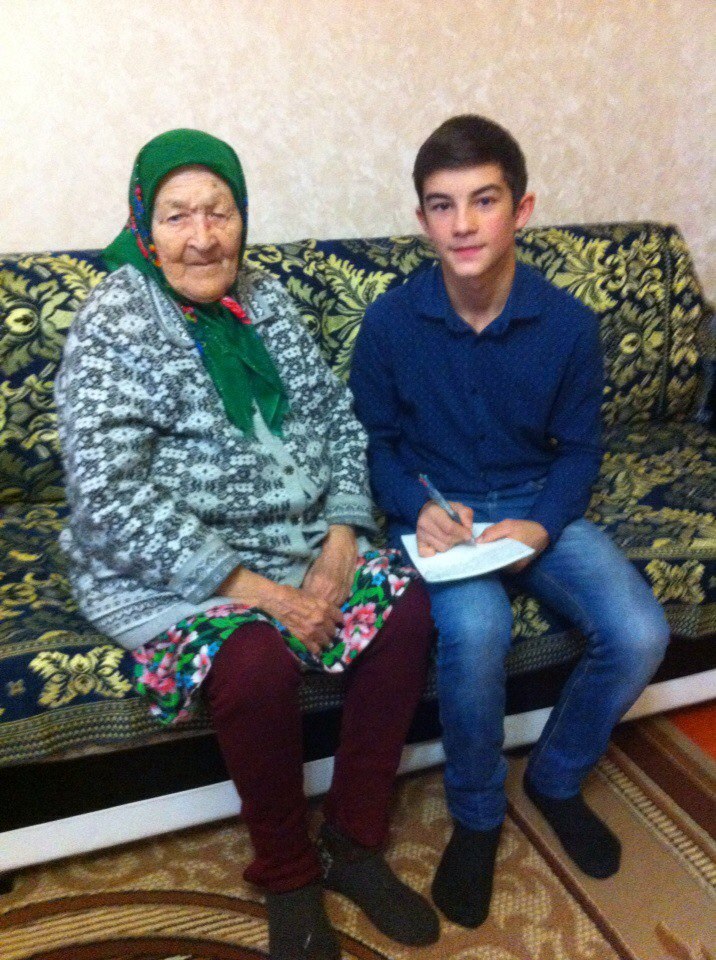 Чернова Елизавета СосипатровнаРодилась 6 февраля 1924 года в д. М Убей. Начальную школу окончила с 1931 по 1935 годы в деревне, училась в семилетней школе с Убей с 1935-1938 год. С 1938 по 1941 год училась в Хорновар-шигалинской  средней школе.  В 1941 году в ноябре отправилась рыть окопы в село Вожжи. Там были до февраля 1942 года. Летом 1942 года отправили рубить лес в с.Кайбицы Тетюшского района.В 1943 году начала работать учетчицей в колхозе  «Броневик».В 1943 году прошла месячные курсы учителей и стала преподавателем начальной школы в родном селе. 1944 году окончила заочно Тетюшское педучилище. 1946 году вышла замуж за Чернова, в браке родились 6 детей: Лидия -1948 г.р.,  Зинаида-1949 г.р., Вячеслав -1951 г.р., Анатолий -1953 г.р.,  Николай -1955 г.р., Галина-1957 г.р.Имею 18 внуков, правнуков 28.